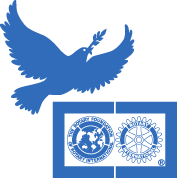 The Rotary Foundation Peace Fellowship 2023-25 offers 60 individuals committed to peace and conflict resolution the opportunity to earn a two-year master’s level degree in international studies, peace studies and conflict resolution at one of the Rotary Centre's University partners located in the United States, Japan, England, Australia or Sweden. Rotary has contracted with five institutions worldwide to provide this valuable training. In order for a candidate to be a qualified applicant, the candidate must have the endorsement of our district. (The Rotary Foundation must receive the final application, endorsed by District 7010, by July 1, 2022.)Information about the 2023-25 Peace Fellowship Application Process, the Peace Centres, eligibility, etc. can be found at https://my.rotary.org/en/peace-fellowship-application . This is the major portal for people interested in pursuing this prestigious fellowship. Persons interested in applying are encouraged to read the material at this site including participating in the webinars and watching the videos.The Peace Fellowship is a highly sought after award.  An exemplary application should "shine a light" on the candidate’s experience, aspirations and support for the ideals of Rotary and the pursuit of peace and global understanding.The Rotary Foundation requires candidates must complete the on-line application no later than May 15, 2022.  District Chair Susan Davidson will review the application and make suggestions for improvement. Candidates may be asked to participate in an interview. These steps will ensure endorsement and submission to the Rotary Foundation by July 1, 2022.  District 7010 can endorse multiple candidates.As well as the two year graduate studies Peace Fellowship there is a shorter Peace Certificate program that may be of interest.  It has some different application criteria.Interested candidates are encourage to contact Colin Vickers, a member of the Rotary Club of Nipissing and former District 7010 Chair (GG Scholarships and Peace Fellowships) early in the process to address any questions.   His email address is mailto:colin.b.vickers@gmail.com.  Also he may be contacted by phone at 705-845-8909.